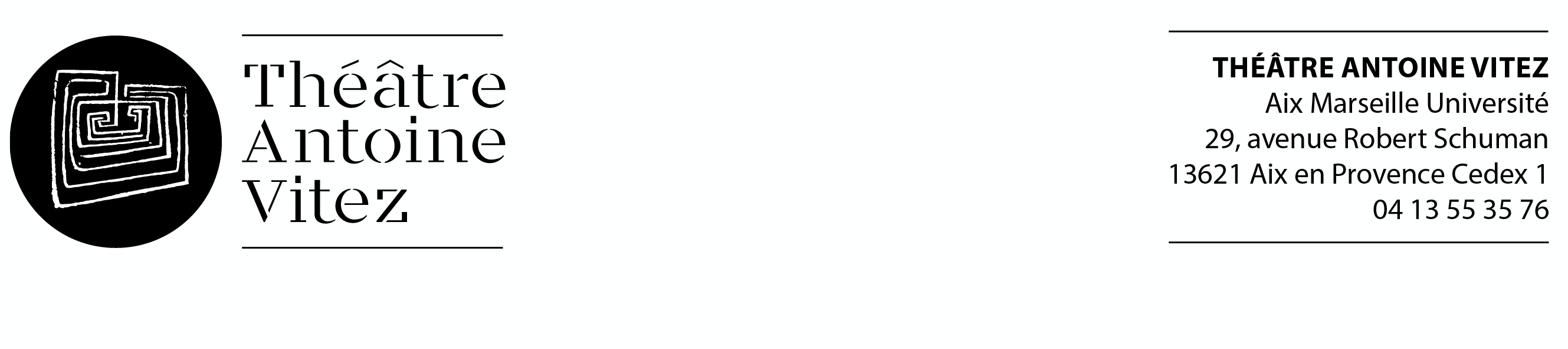 Fiche TechniqueThéâtre Antoine Vitez Jean-Luc HERVEDirection Techniquejean-luc.herve@univ-amu.frTel : 04 13 55 35 61 – 06 82 04 43 56PLATEAUDimensions :Ouverture mur à mur : 13,80mProfondeur : 9,20mProscenium : 1 mHauteur au plafond : 6,50mHauteur au grill : 5,90m 1 pont de face à 3,80m du cadre de scène (H5, 30m)Equipement et Accessoires :9 pendrillons velours noir 2,50m x 5,50m2 demi-fonds velours noir 7m x 5,50m3 plans de frise velours noir (1 frise 7m x 1,75m)1 cyclorama 5,5m X 10m6 équipes manuelles,  2 petites au cadre1 tour Samia Accès décor :Direct côté jardin : H 2,16m Larg : 1,10mPar le hall du théâtre : 1ère porte H 2m Larg 1,58mCôté cour : 2ème porte H 1,96m Larg 2,20mSalle : 182 places 2 LogesLUMIEREEquipement :Jeu d'orgue :Congo Kid avec 2 moniteursRacks de puissance : 8 x 6 circuits 3Kw (ADB) : 9 x 6 circuits 3Kw (Digi V)102 lignes de 16 A Projecteurs: 
PC : 34 PC 1000 W Juliat Halogène (et quatre épiscopes) 2 PC 2000 W Juliat Halogène5 PC 650 W Juliat Halogène (et un épiscope)PAR : - 26 carcasses PAR 64 - 10 CP 60- 14 CP 61- 13 CP 62DÉCOUPES : - 5 613 SX- 2 614 SX- 9 614 SHORIZÏODES :- 7 H. Asymétriques 1000 W ADB - 2 H. Symétriques 1000 WAUTRES :- 2 BT 250 W- 1 iodure- 1 vidéoprojecteur 2000 lumens- 2 pieds acier 2m- 3 pieds à crémaillère- 2 barres de couplage- 10 platines sol- 4 volets quatre faces- 2 portes gobos 613 - 2 portes gobos 614-  2 irisLe théâtre fournit les correcteurs et les diffuseurs.SON :Table de mixage :1 Yamaha  01V96 Version 2 + carte MY4DA (4 sorties analogiques)Amplis :1 Lab Gruppen 1600, 2x430W2 Lab Gruppen 400 2x200W1 Qsc MX 1500, 2x400W1 SA 500C, 2x400WEnceintes :2 HP Amadeus Coax 12.400 en façade2 HP Amadeus Basse MPB 600 en façade2 HP Amadeus 200W fond de salle2 HP Amadeus 200W lointain Matériel de diffusion :Lecteur CD TascamCDR 700Lecteur CD Denon DNC615 (autocue)Lecteur MDAccessoires :2 Boîtiers de scène 4 lignes/ 10 micros 2micro SM 582 micros Cupo (correspondent au modèle SM58)1 micro Shure 565 D 2 pieds perchette noir3 pieds perchette chroméInterphonie :1 micro d'ordre Toa PM 660D3 Texcom1 mouchard (micro électrostatique AKG D190E)Retour en régie et loges avec limiteur/compresseurPlan du théâtre disponible en Pdf Mise à jour du 19/01/2016.